ALTERNATIVT FÖRSLAGReglemente för Individ -och familjeomsorgsnämnden[Beslutets innebörd ska framgå i klartext och vara utformat som om nämnden redan hade fattat beslutet. Syftet är att texten ska kunna flyttas över direkt till protokollet.Beslutet ska kunna förstås separat utan att behöva läsas tillsammans med bilagor och därför får formuleringar såsom ”nämnden beslutar i enlighet med föreliggande förslag”, ”avge skrivelse enligt förslag” inte användas. Beslutet får skrivas i punkt-form om det blir tydligare i ett sådant format.]Sammanfattning [Sammanfattningen ska på kortfattat informera om vad ärendet i stora drag handlar om och varför det initierats.Ta aldrig bort denna rubrik.Sammanfattningen ska så långt det är möjligt kunna användas i protokollet. Den ska stämma överens med övrig text i skrivelsen. Fakta som inte återfinns i någon annan del av dokumentet ska heller inte vara en del av sammanfattningen.]Ärendet i sin helhetAv nämndernas reglementen framgår att dokumenten ska fastställas på nytt eller vid behov revideras, dock senast i juni månad året efter det att en ny mandatperiod inletts efter det att ordinarie val till Kommunfullmäktige förrättats. I anledning härav har samtliga reglementen för Borås Stads nämnder gåtts igenom och i förevarande ärende föreslås en del justeringar och förändringar i rubricerade reglemente.Tiden inom vilken dokumenten ska fastställas på nytt eller revideras föreslås förlängas till senast december månad året efter det att en ny mandatperiod inletts efter det att ordinarie val till Kommunfullmäktige förrättats.En ny portalparagraf har lagts till i samtliga reglementen. Denna ska beskriva syftet med nämndens verksamhet. I övrigt föreslås mindre justeringar i nämndernas reglementen såsom; upprepningar tas bort, i vissa fall har reglementena strukturerats om för en bättre tydlighet, nya rubriker har lagts till och dokumenten har språkligen setts över. I bilagda styrdokument, framgår de ändringar som föreslås vad gäller rubricerade reglemente. Nyheter är markerade genom understrykning och är kompletterad med en rödmarkerad text, som anger bakgrunden till förslaget. För text som är överstruken finns beskrivet, med rödmarkerad text, om texten ersätts av annan text eller helt utgår med hänsyn till inaktualitet. Därutöver biläggs förslagen till nya styrdokument utan spårbara ändringar. Följande förändringar föreslås i rubricerat reglemente:Förslag: Nytt revideringsdatumIngressenAv ingressen i Individ- och familjeomsorgsnämndens reglemente framgår att dokumentet ska fastställas på nytt eller vid behov revideras, dock senast i juni månad året efter det att en ny mandatperiod inletts efter det att ordinarie val till Kommun-fullmäktige förrättats. Tiden inom vilken dokumentet ska fastställas på nytt eller revideras föreslås förlängas till senast december månad året efter det att en ny mandatperiod inletts efter det att ordinarie val till Kommunfullmäktige förrättats.Förslag: Ny portalparagraf§ 1 Syftet med nämndens verksamhetUnder en ny rubrik ”Syftet med nämndens verksamhet” har en eller två meningar lagts till som är tänkt ska fånga essensen av nämndens uppdrag. Portalparagrafen föreslås för att tydliggöra syftet med nämndens verksamhet.Under § 1 Syftet med nämndens verksamhet föreslås följande portalparagraf;Individ- och familjeomsorgen har i egenskap av socialnämnd det yttersta ansvaret för att barn, unga och vuxna får det stöd, hjälp och vägledning som de behöver inom nämndens verksamhetsområde.Förslag rörande nämndens uppdrag och ansvar§ 2 Nämndens uppdrag och ansvar Den tidigare rubriken under § 2, Verksamhet och uppdrag, föreslås ändras tillNämndens uppdrag och ansvar. Under § 2 föreslås följande kompletteringar för att förtydliga nämndens uppdrag och ansvar;1 stycketIndivid- och familjeomsorgsnämnden ansvarar för kommunens socialtjänst inom områdena social barn- och ungdomsvård, missbruks- och beroendevård, familjerätt, familjerådgivning, stöd vid hemlöshet samt medling vid ungdomsbrott. Nämnden ska också erbjuda stöd och hjälp vid våld i nära relationer.
2 stycket
Nämnden fullgör uppgifter inom ovanstående områden enligt socialtjänstlagen, föräldrabalken, lagen om vård av unga, lagen om vård av missbrukare, lagen om unga lagöverträdare samt andra relevanta lagar, förordningar och författningar som ankommer på socialnämnd avseende förebyggande, uppsökande och frivilliga insatser samt myndighetsutövningFöljande stycke föreslås, även det i förtydligande syfte, istället strykas ur reglementet;”Individ och familjeomsorgsnämnden ska fullgöra kommunens uppgifter inom Socialtjänsten och vad som i lag sägs om Socialnämnd vad avser kommunens individ- och familjeomsorg.” En omformulering av uppgift föreslås på följande sätt;”I nämndens ansvar ligger att ansvara för mottagande av ensamkommande barn och ungdomar.” stryks och följande mening läggs till istället:”Nämnden har ansvaret för mottagande, handläggning och myndighetsutövning avseende ensamkommande barn och unga.Följande mening föreslås strykas ur reglementet för att istället omformuleras enligt föreslagna nedan kompletteringar.”Nämnden ansvarar för relationsvåldsenheten, inklusive hedersrelaterat våld.”Reglementet föreslås kompletteras med följande uppgifter, vilket tydliggör nämndens ansvarsområden.Nämnden ansvarar för specifikt för följande uppgifter och områden:Socialtjänstens stöd och hjälp vid våld i nära relation avseende barn, unga och vuxnaSocialtjänstens arbete mot hedersrelaterat våldSamordning av Borås Stads arbete mot hedersrelaterat våldSocialtjänstens stöld och hjälp till personer som har erfarenhet av sex mot ersättning eller varit utsatta för människohandel för sexuella ändamålSocial jourSamordning av krisstöd vid allvarlig händelse (tidigare benämnt POSOM) Sistnämnda skrivning innebär ett tydliggörande vad gäller uppdraget kring relationsvåldsenhetens uppdrag samt förtydligande av de uppgifter nämnden redan har.Nämnden har samarbetsuppdraget för barn-och unga i riskzonen [Under denna rubrik beskrivs ärendet i sin helhet, hur ärendet initierats, vad som hänt hittills samt man kommit fram till och varför. Det är här själva utredningen av ärendet sker. Dela gärna upp en längre text i stycken och använd informativa underrubrikerI de fall ärendet kan beskrivas på högst en halv A4-sida kan rubriken Sammanfattning användas istället och man ersätter rubriken ”Sammanfattning” med Ärendet i sin helhet.För att få en allsidig belysning av ett ärende kan nedanstående checklista användas:Omvärld, forskning, evidens? Statistik, uppföljning och analys?Lagstiftning, myndigheters förskrifter, praxis, rättssäkerhet?Vision 2025, andra styrdokument, tidigare beslut?Konsekvenser avseende ekonomi, organisation, miljö och brukare/medborgare?Samråd och dialog med intressenter i ärendet, t ex. medborgare, andra myndigheter eller förvaltningar i kommunen, berörda organisationer, pensionärsråd?]Beslutsunderlag[Här anges de handlingar som ska skickas med till nämnden. Handlingarna ska vara daterade och uppställda i den ordning som handlingarna ska ligga när de skickas till nämnden.] [Under denna rubrik anges när ärendet har samverkats med de fackliga organisationerna. Är det ingen samverkan tar du bort rubriken]Kommunfullmäktiges beslut expedieras till1. Individ-och familjeomsorgsnämnden2. Borås Stads författningssamling/juridik@boras.seModeraterna och Kristdemokraterna i KommunstyrelsenAnnette Carlson (M)		Niklas Arvidsson (KD)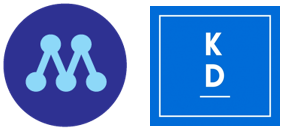 KOMMUNFULLMÄKTIGESKRIVELSEKOMMUNFULLMÄKTIGESKRIVELSESida1(1)Datum2023-05-22InstansKommunstyrelsenDnr KS 2023-00136 1.2.2.2InstansKommunstyrelsenDnr KS 2023-00136 1.2.2.2KommunfullmäktigeKommunfullmäktigeKommunfullmäktige